CORNELL NOTES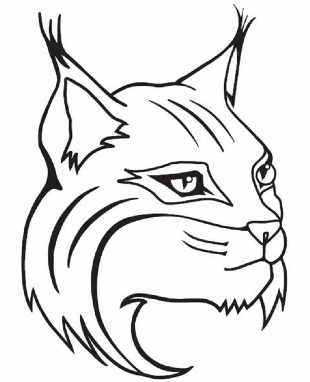 TOPIC/OBJECTIVE:  Core Concepts 1.3 Archeology and Other SourcesNAME:_______________________________________________CLASS/PERIOD:____________________________________DATE:________________________________________________ESSENTIAL QUESTION:How can Archaeology and other historical sources offer clues to what life was like in the distant past.  ESSENTIAL QUESTION:How can Archaeology and other historical sources offer clues to what life was like in the distant past.  ESSENTIAL QUESTION:How can Archaeology and other historical sources offer clues to what life was like in the distant past.  QUESTIONS:What is Archeology?  NOTES: Page 8-9Over time, much of the ___________________world has ___________________________.  NOTES: Page 8-9Over time, much of the ___________________world has ___________________________.  Large cities have _______________________into ______________________.  Buildings are __________________under Large cities have _______________________into ______________________.  Buildings are __________________under ___________________________and sand or covered by thick forests.  ___________________________and sand or covered by thick forests.  Artifacts show what life was like in ____________________times and are ___________________or _______________.Artifacts show what life was like in ____________________times and are ___________________or _______________._________________________is the ____________________________study of ancient _________________________ through_________________________is the ____________________________study of ancient _________________________ throughthe ____________________________of artifacts and other evidence.  the ____________________________of artifacts and other evidence.  What is Anthropology?Anthropology helps _____________________________understand the past.  _________________________is theAnthropology helps _____________________________understand the past.  _________________________is theStudy of ______________________________ all aspects, especially _____________________and ______________________.  Study of ______________________________ all aspects, especially _____________________and ______________________.  How do archaeology and anthropology help us understand the past?  SUMMARYIn this lesson I learned _________________________________________________________________________________________.In this lesson I learned _________________________________________________________________________________________.A key detail from the text is ___________________________________________________________________________________.A key detail from the text is ___________________________________________________________________________________.Another important detail from the text is that _____________________________________________________________.  Another important detail from the text is that _____________________________________________________________.                                               As a result of learning about __________________________________ I now understand that ____________________.                                               As a result of learning about __________________________________ I now understand that ____________________.  